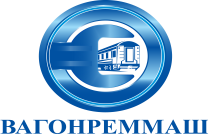 ПРОТОКОЛзаседания конкурсной комиссииТамбовского ВРЗ АО «ВРМ»13.11.2019										№ К-63Присутствовали:Председатель конкурсной комиссии – Члены конкурсной комиссии:Повестка дня:О подведении итогов открытого конкурса № 061/ТВРЗ/2019 на право заключения договора на оказание услуг по сбору, транспортированию и размещению (захоронению) на полигоне отходов производства и потребления 4-5 классов опасности, образующихся на промышленной площадке Тамбовского вагоноремонтного завода АО «ВРМ» в результате производственной и хозяйственной деятельности в 2020 году.Комиссия решила:Согласиться с выводами и предложениями экспертной группы (протокол от 12.11.2019 №061/ТВРЗ/ЭГ).2.       В связи с тем, что по итогам рассмотрения конкурсной заявки к участию в открытом конкурсе не допущен ни один претендент, согласно пп.4) п.2.9.9. конкурсной документации признать открытый конкурс №061/ТВРЗ/2019 несостоявшимся.Решение принято единогласно.подписи